Министерство образования Республики БеларусьУчреждение образования«Белорусский государственный университет информатики и радиоэлектроники»Кафедра СиУТОтчет по лабораторной работе №8«Взаимодействие систем сигнализации. Конверторы протоколов»Выполнил:										Проверил:
студент гр.263001								Хоменок М.Ю.Бруй А.В.Минск, 2016Цель работы: базовые алгоритмы обслуживания мультимедийных приложений.Изучить особенности топологии объединенной транспортной платформы на основе модели IMS.IMS (англ. IP Multimedia Subsystem) — спецификация передачи мультимедийного содержимого в электросвязи на основе протокола IP.Архитектура IMS обычно делится на три горизонтальных уровня:- транспорта и абонентских устройств;- управления вызовами и сеансами;- уровень приложений.Доступ пользователей к сети на транспортном уровне осуществлюется через существующую IP-сеть, а на уровне приложений – посредством серверов услуг.На уровне управления вызовами и сеансами создано единое логическое ядро сети, которое определяет единую базу данных пользователей. Доступ к сети осуществляется с применением технологий WCDMA, LAN/xDSL, CDMA, WiMAX/WiFi.Базовые компоненты сети включают в себя програмные коммутаторы, сервисные маршрутизаторы, распределенные абонентские регистры, медиа-шлюзы, серверы SIP, серверы подписки IMS, серверы приложений IMS и переферийные узлы доступа.Безопастность сети осуществляется на трех уровнях:уровень управленияуровень услугуровень данныхТрейсы взаимодействия систем сигнализации DSS и CSS №7, 2ВСК и CSS №7, SIP и CSS №7: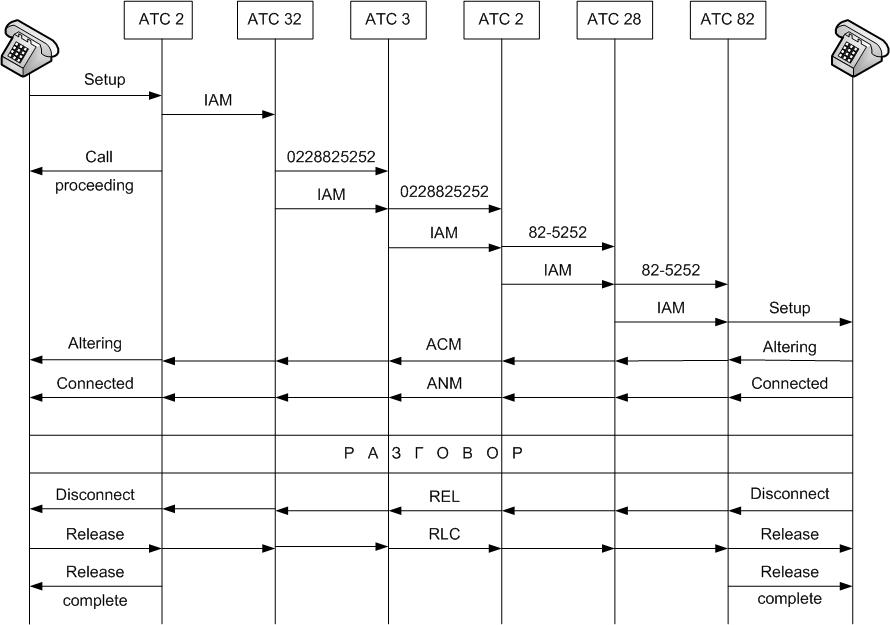 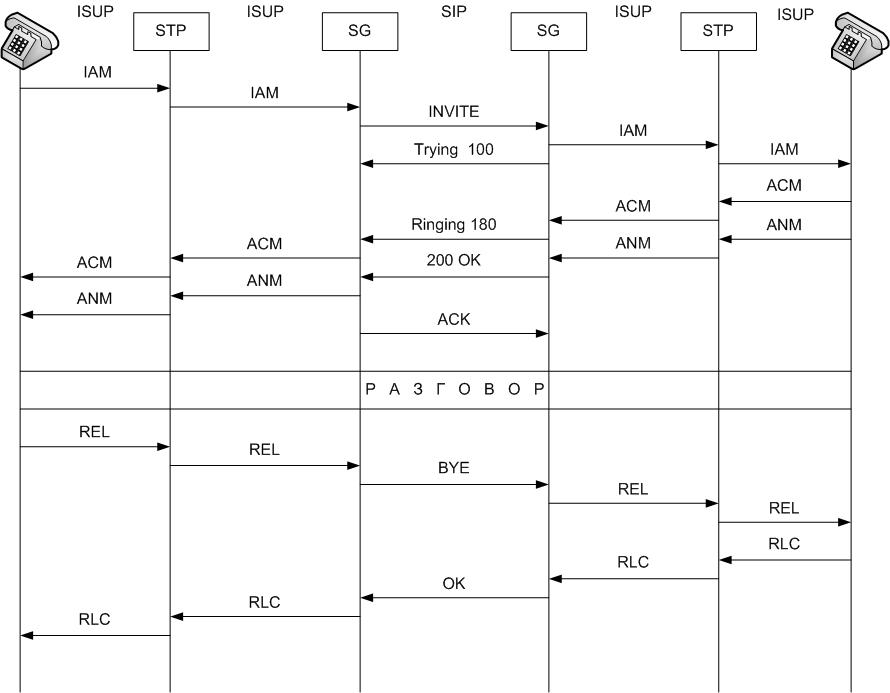 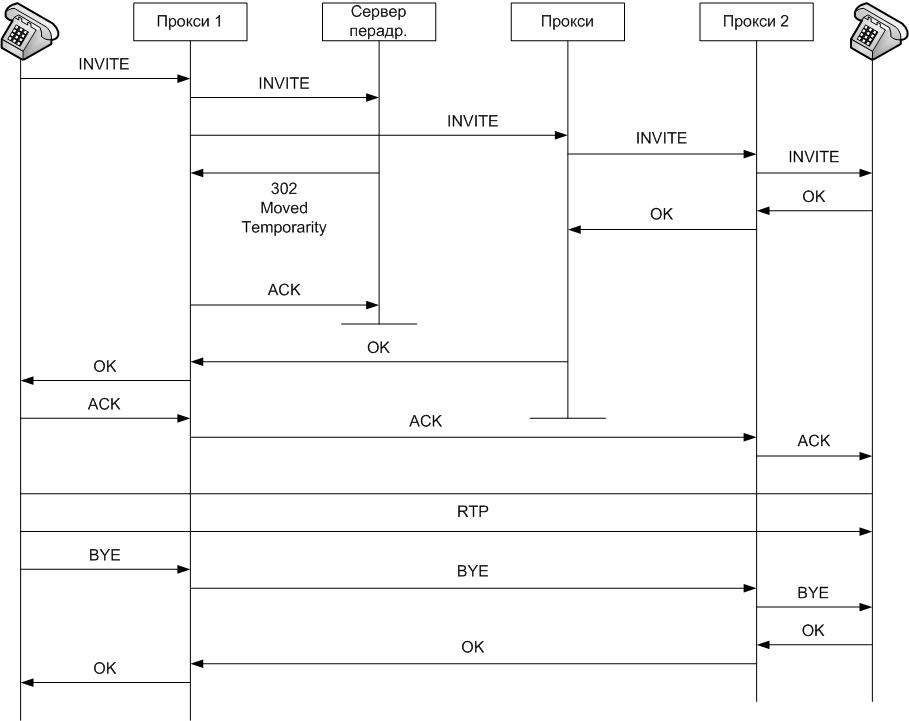 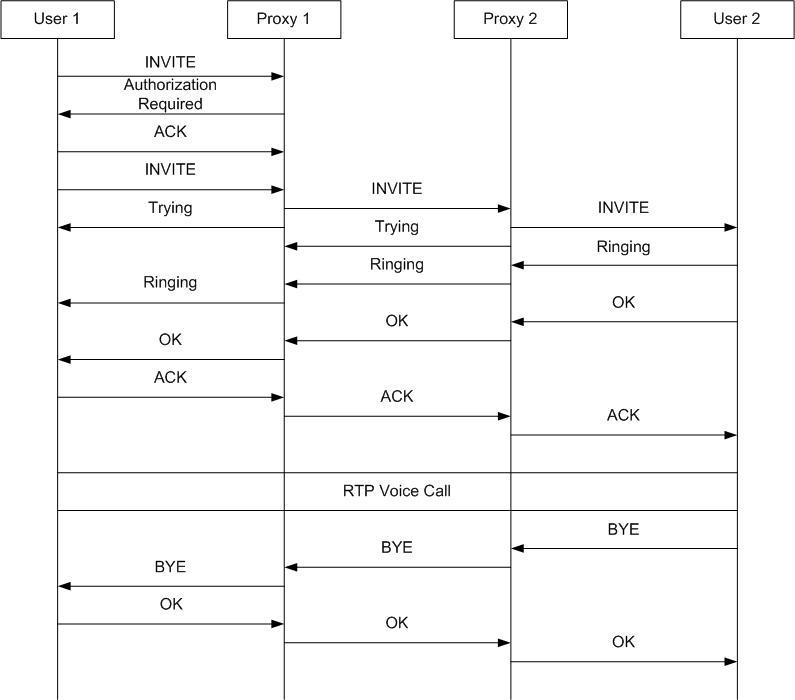 